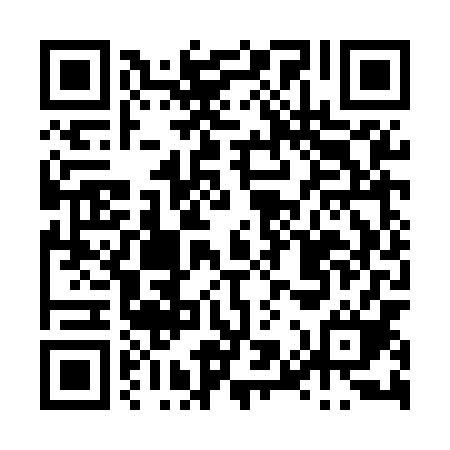 Ramadan times for Lisnowo Stare, PolandMon 11 Mar 2024 - Wed 10 Apr 2024High Latitude Method: Angle Based RulePrayer Calculation Method: Muslim World LeagueAsar Calculation Method: HanafiPrayer times provided by https://www.salahtimes.comDateDayFajrSuhurSunriseDhuhrAsrIftarMaghribIsha11Mon4:124:126:0911:553:455:435:437:3212Tue4:104:106:0611:553:475:455:457:3413Wed4:074:076:0411:553:485:475:477:3614Thu4:054:056:0111:543:505:485:487:3815Fri4:024:025:5911:543:515:505:507:4016Sat3:593:595:5711:543:535:525:527:4217Sun3:573:575:5411:533:545:545:547:4418Mon3:543:545:5211:533:565:565:567:4719Tue3:513:515:4911:533:575:575:577:4920Wed3:483:485:4711:533:595:595:597:5121Thu3:463:465:4511:524:006:016:017:5322Fri3:433:435:4211:524:026:036:037:5523Sat3:403:405:4011:524:036:056:057:5724Sun3:373:375:3711:514:046:076:078:0025Mon3:343:345:3511:514:066:086:088:0226Tue3:313:315:3211:514:076:106:108:0427Wed3:283:285:3011:514:096:126:128:0628Thu3:253:255:2811:504:106:146:148:0929Fri3:233:235:2511:504:116:166:168:1130Sat3:203:205:2311:504:136:176:178:1331Sun4:174:176:2012:495:147:197:199:161Mon4:134:136:1812:495:157:217:219:182Tue4:104:106:1612:495:177:237:239:203Wed4:074:076:1312:485:187:257:259:234Thu4:044:046:1112:485:197:267:269:255Fri4:014:016:0912:485:217:287:289:286Sat3:583:586:0612:485:227:307:309:307Sun3:553:556:0412:475:237:327:329:338Mon3:523:526:0112:475:247:347:349:359Tue3:483:485:5912:475:267:357:359:3810Wed3:453:455:5712:465:277:377:379:41